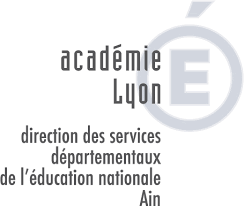 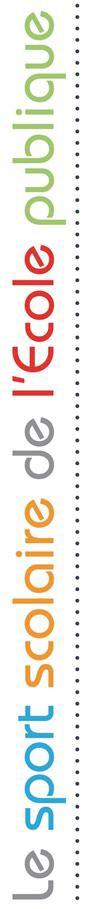 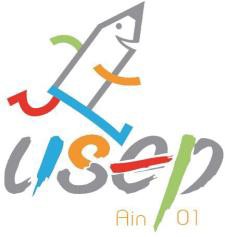 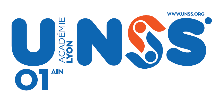 Course coopérative :Tableau de résultats - exemplaire enseignantDistance totale:USEP de l’AIN7, avenue Jean-Marie VERNE01000 BOURG EN BRESSE Tél : 04 74 23 80 12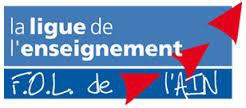 Usep01@fol01.org https://ain01.comite.usep.org/Union Sportive de l’Enseignement du Premier DegréCourse cooperative : Tableau de résultatsExemplaire élèves à afficher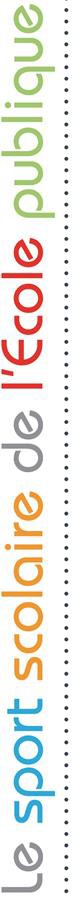 Distance (en km) parcourue par les équipes......... km......... km......... km......... km......... km......... km......... km......... km......... km......... km......... km......... km......... km......... km......... km......... km......... km......... km......... km......... kmDistance totale :	............... kmPage 2 sur 2Union Sportive de l’Enseignement du Premier Degré